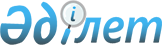 О внесении изменений в решение Талгарского районного маслихата от 27 декабря 2019 года № 54-233 "О бюджете Талгарского района на 2020-2022 годы"Решение Талгарского районного маслихата Алматинской области от 9 апреля 2020 года № 57-245. Зарегистрировано Департаментом юстиции Алматинской области 14 апреля 2020 года № 5471
      В соответствии с пунктом 5 статьи 104 и пунктом 4 статьи 106 Бюджетного кодекса Республики Казахстан от 4 декабря 2008 года, подпунктом 1) пункта 1 статьи 6 Закона Республики Казахстан от 23 января 2001 года "О местном государственном управлении и самоуправлении в Республике Казахстан", Талгарский районный маслихат РЕШИЛ:
      1. Внести в решение Талгарского районного маслихата "О бюджета Талгарского района на 2020-2022 годы" от 27 декабря 2019 года № 54-233 (зарегистрирован в Реестре государственной регистрации нормативных правовых актов № 5393, опубликован от 16 января 2020 года в Эталонном контрольном банке нормативных правовых актов Республики Казахстан) следующие изменения:
      пункт 1 указанного решения изложить в новой редакции:
      "1. Утвердить районный бюджет на 2020-2022 годы согласно приложению 1, 2 и 3 к настоящему решению соответственно, в том числе на 2020 год в следующих объемах:
      1) доходы 33 743 637 тысяч тенге, в том числе: 
      налоговые поступления 7 812 218 тысяч тенге;
      неналоговые поступления 22 267 тысяч тенге;
      поступления от продажи основного капитала 653 831 тысяча тенге;
      поступления трансфертов 25 255 321 тысяча тенге, в том числе:
      трансферты из нижестоящих органов государственного управления 769 170 тысяч тенге, в том числе:
      бюджетные изъятия 769 037 тысяч тенге;
      возврат неиспользованных (недоиспользованных) целевых трансфертов 133 тысячи тенге;
      трансферты из вышестоящих органов государственного управления 24 486 151 тысяча тенге, в том числе:
      целевые текущие трансферты 8 112 836 тысяч тенге;
      целевые трансферты на развитие 8 043 595 тысяч тенге;
      субвенции 8 329 720 тысяч тенге;
      2) затраты 39 430 437 тысяч тенге;
      3) чистое бюджетное кредитование 77 799 тысяч тенге, в том числе:
      бюджетные кредиты 115 436 тысяч тенге;
      погашение бюджетных кредитов 37 637 тысяч тенге;
      4) сальдо по операциям с финансовыми активами 0 тенге;
      5) дефицит (профицит) бюджета (-) 5 764 599 тысяч тенге;
      6) финансирование дефицита (использование профицита) бюджета 5 764 599 тысяч тенге.";
      в пункте 4:
      цифры "98156" заменить на цифры "117787".
      2. Приложение 1 к указанному решению изложить в новой редакции согласно приложению к настоящему решению.
      3. Контроль за исполнением настоящего решения возложить на постоянную комиссию Талгарского районного маслихата "По вопросам социально-экономического развития, тарифной политики, развития малого и среднего предпринимательства и бюджета". 
      4. Настоящее решение вводится в действие с 1 января 2020 года. Районный бюджет на 2020 год
					© 2012. РГП на ПХВ «Институт законодательства и правовой информации Республики Казахстан» Министерства юстиции Республики Казахстан
				
      Председатель сессии Талгарского

      районного маслихата

А. Сембаев

      Секретарь Талгарского

      районного маслихата

Ж. Еңкебайұлы
Приложение к решению Талгарского районного маслихата от 9 апреля 2020 года № 57-245Приложение 1 к решению Талгарского районного маслихата от 27 декабря 2019 года № 54-233 "О бюджете Талгарского района на 2020-2022 годы"
Категория
Категория
Категория
Категория
Категория
Сумма (тысяч тенге)
Класс
Класс
Класс
Класс
Сумма (тысяч тенге)
Подкласс
Подкласс
Подкласс
Сумма (тысяч тенге)
Наименование
Сумма (тысяч тенге)
1. Доходы
33 743 637
1
Налоговые поступление
7 812 218
01
Подоходный налог
2 648 226
1
Корпоративный подоходный налог 
2 648 226
03
Социальный налог
2 927 908
1
Социальный налог
2 927 908
04
Hалоги на собственность
1 511 300
1
Hалоги на имущество
1 511 300
05
Внутренние налоги на товары, работы и услуги
668 564
2
Акцизы
516 964
3
Поступления за использование природных и других ресурсов
8 600
4
Сборы за ведение предпринимательской и профессиональной деятельности
143 000
08
Обязательные платежи, взимаемые за совершение юридически значимых действий и (или) выдачу документов уполномоченными на то государственными органами или должностными лицами
56 220
1
Государственная пошлина
56 220
2
Неналоговые поступления
22 267
01
Доходы от государственной собственности
8 267
5
Доходы от аренды имущества, находящегося в государственной собственности
8 267
06
Прочие неналоговые поступления
14 000
1
Прочие неналоговые поступления
14 000
3
Поступления от продажи основного капитала
653 831
01
Продажа государственного имущества, закрепленного за государственными учреждениями
306 566
1
Продажа государственного имущества, закрепленного за государственными учреждениями
306 566
03
Продажа земли и нематериальных активов
347 265
1
Продажа земли
347 265
4
 Поступления трансфертов 
25 255 321
01
Трансферты из нижестоящих органов государственного управления
769 170
3
Трансферты из бюджетов городов районного значения, сел, поселков, сельских округов
769 170
02
Трансферты из вышестоящих органов государственного управления
24 486 151
2
Трансферты из областного бюджета
24 486 151
Функциональная группа
Функциональная группа
Функциональная группа
Функциональная группа
Функциональная группа
Сумма (тысяч тенге)
Функциональная подгруппа
Функциональная подгруппа
Функциональная подгруппа
Функциональная подгруппа
Сумма (тысяч тенге)
Администратор бюджетных программ
Администратор бюджетных программ
Администратор бюджетных программ
Сумма (тысяч тенге)
Программа
Программа
Сумма (тысяч тенге)
Наименование
Сумма (тысяч тенге)
2. Затраты
39 430 437
01
Государственные услуги общего характера
2 588 648
1
Представительные, исполнительные и другие органы, выполняющие общие функции государственного управления
334 943
112
Аппарат маслихата района (города областного значения)
36 972
001
Услуги по обеспечению деятельности маслихата района (города областного значения)
22 784
003
Капитальные расходы государственного органа
14 188
122
Аппарат акима района (города областного значения)
297 971
001
Услуги по обеспечению деятельности акима района (города областного значения)
148 032
003
Капитальные расходы государственного органа
600
113
Целевые текущие трансферты нижестоящим бюджетам
149 339
2
Финансовая деятельность
2 227 286
452
Отдел финансов района (города областного значения)
2 227 286
001
Услуги по реализации государственной политики в области исполнения бюджета и управления коммунальной собственностью района (города областного значения)
16 053
003
Проведение оценки имущества в целях налогообложения
9 144
010
Приватизация, управление коммунальным имуществом, постприватизационная деятельность и регулирование споров, связанных с этим
1 789
018
Капитальные расходы государственного органа
300
028
Приобретение имущества в коммунальную собственность
2 200 000
5
Планирование и статистическая деятельность
21 419
453
Отдел экономики и бюджетного планирования района (города областного значения)
21 419
001
Услуги по реализации государственной политики в области формирования и развития экономической политики, системы государственного планирования
21 119
004
Капитальные расходы государственного органа
300
9
Прочие государственные услуги общего характера
5 000
467
Отдел строительства района (города областного значения)
5 000
040
Развитие объектов государственных органов
5 000
02
Оборона
390 103
1
Военные нужды
386 169
122
Аппарат акима района (города областного значения)
386 169
005
Мероприятия в рамках исполнения всеобщей воинской обязанности
16 421
006
Предупреждение и ликвидация чрезвычайных ситуаций масштаба района (города областного значения)
369 748
2
Организация работы по чрезвычайным ситуациям
3 934
122
Аппарат акима района (города областного значения)
3 934
007
Мероприятия по профилактике и тушению степных пожаров районного (городского) масштаба, а также пожаров в населенных пунктах, в которых не созданы органы государственной противопожарной службы
3 934
03
Общественный порядок, безопасность, правовая, судебная, уголовно-исполнительная деятельность
43 084
1
Правоохранительная деятельность
30 000
467
Отдел строительства района (города областного значения)
30 000
066
Строительство объектов общественного порядка и безопасности
30 000
9
Прочие услуги в области общественного порядка и безопасности
13 084
485
Отдел пассажирского транспорта и автомобильных дорог района (города областного значения)
13 084
021
Обеспечение безопасности дорожного движения в населенных пунктах
13 084
04
Образование
21 273 173
1
Дошкольное воспитание и обучение
2 332 350
464
Отдел образования района (города областного значения)
2 332 350
040
Реализация государственного образовательного заказа в дошкольных организациях образования
2 332 350
2
Начальное, основное среднее и общее среднее образование
17 977 221
464
Отдел образования района (города областного значения)
16 646 480
003
Общеобразовательное обучение
16 438 213
006
Дополнительное образование для детей
208 267
465
Отдел физической культуры и спорта района (города областного значения)
244 667
017
Дополнительное образование для детей и юношества по спорту
244 667
467
Отдел строительства района (города областного значения)
1 086 074
024
Строительство и реконструкция объектов начального, основного среднего и общего среднего образования
1 086 074
4
Техническое и профессиональное, послесреднее образование
48 725
464
Отдел образования района (города областного значения)
48 725
018
Организация профессионального обучения
48 725
9
Прочие услуги в области образования
914 877
464
Отдел образования района (города областного значения)
914 877
001
Услуги по реализации государственной политики на местном уровне в области образования 
17 176
004
Информатизация системы образования в государственных учреждениях образования района (города областного значения)
55 410
005
Приобретение и доставка учебников, учебно-методических комплексов для государственных учреждений образования района (города областного значения)
346 299
012
Капитальные расходы государственного органа
8 300
015
Ежемесячные выплаты денежных средств опекунам (попечителям) на содержание ребенка-сироты (детей-сирот), и ребенка (детей), оставшегося без попечения родителей
74 880
067
Капитальные расходы подведомственных государственных учреждений и организаций
371 692
113
Целевые текущие трансферты нижестоящим бюджетам
41 120
06
Социальная помощь и социальное обеспечение
1 917 831
1
Социальное обеспечение
948 331
451
Отдел занятости и социальных программ района (города областного значения)
885 997
005
Государственная адресная социальная помощь
885 997
464
Отдел образования района (города областного значения)
62 334
030
Содержание ребенка (детей), переданного патронатным воспитателям
26 433
031
Государственная поддержка по содержанию детей-сирот и детей, оставшихся без попечения родителей, в детских домах семейного типа и приемных семьях
35 901
2
Социальная помощь
842 909
451
Отдел занятости и социальных программ района (города областного значения)
842 909
002
Программа занятости
251 585
004
Оказание социальной помощи на приобретение топлива специалистам здравоохранения, образования, социального обеспечения, культуры, спорта и ветеринарии в сельской местности в соответствии с законодательством Республики Казахстан
37 366
006
Оказание жилищной помощи
20 003
007
Социальная помощь отдельным категориям нуждающихся граждан по решениям местных представительных органов
156 305
010
Материальное обеспечение детей-инвалидов, воспитывающихся и обучающихся на дому
5 408
014
Оказание социальной помощи нуждающимся гражданам на дому
64 818
017
Обеспечение нуждающихся инвалидов обязательными гигиеническими средствами и предоставление услуг специалистами жестового языка, индивидуальными помощниками в соответствии с индивидуальной программой реабилитации инвалида
252 038
023
Обеспечение деятельности центров занятости населения
55 386
9
Прочие услуги в области социальной помощи и социального обеспечения
126 591
451
Отдел занятости и социальных программ района (города областного значения)
96 091
001
Услуги по реализации государственной политики на местном уровне в области обеспечения занятости и реализации социальных программ для населения
30 568
011
Оплата услуг по зачислению, выплате и доставке пособий и других социальных выплат
21 717
021
Капитальные расходы государственного органа
36 300
050
Обеспечение прав и улучшение качества жизни инвалидов в Республике Казахстан
7 506
487
Отдел жилищно-коммунального хозяйства и жилищной инспекции района (города областного значения)
30 500
094
Предоставление жилищных сертификатов как социальная помощ
30 000
097
Оплата услуг поверенному агенту по предоставлению жилищных сертификатов (социальная поддержка в виде бюджетного кредита)
500
07
Жилищно-коммунальное хозяйство
10 170 067
1
Жилищное хозяйство
4 829 678
463
Отдел земельных отношений района (города областного значения)
39 100
016
Изъятие земельных участков для государственных нужд 
39 100
467
Отдел строительства района (города областного значения)
4 600 195
003
Проектирование и(или) строительство, реконструкция жилья коммунального жилищного фонда
1 336 695
004
Проектирование, развитие и (или) обустройство инженерно-коммуникационной инфраструктуры
3 263 500
487
Отдел жилищно-коммунального хозяйства и жилищной инспекции района (города областного значения)
190 383
001
Услуги по реализации государственной политики на местном уровне в области жилищно-коммунального хозяйства и жилищного фонда
14 641
003
Капитальные расходы государственного органа
300
006
Обеспечение жильем отдельных категорий граждан
35 000
032
Капитальные расходы подведомственных государственных учреждений и организаций
100 000
113
Целевые текущие трансферты нижестоящим бюджетам
40 442
2
Коммунальное хозяйство
3 065 587
487
Отдел жилищно-коммунального хозяйства и жилищной инспекции района (города областного значения)
3 065 587
016
Функционирование системы водоснабжения и водоотведения
296 734
028
Развитие коммунального хозяйства
1 066 500
029
Развитие системы водоснабжения и водоотведения
1 010 957
058
Развитие системы водоснабжения и водоотведения в сельских населенных пунктах
691 396
3
Благоустройство населенных пунктов
2 274 802
487
Отдел жилищно-коммунального хозяйства и жилищной инспекции района (города областного значения)
2 274 802
025
Освещение улиц в населенных пунктах
110 956
030
Благоустройство и озеленение населенных пунктов
2 141 846
031
Содержание мест захоронений и захоронение безродных
22 000
08
Культура, спорт, туризм и информационное пространство
284 567
1
Деятельность в области культуры
103 100
455
Отдел культуры и развития языков района (города областного значения)
103 100
003
Поддержка культурно-досуговой работы 
103 100
2
Спорт
37 327
465
Отдел физической культуры и спорта района (города областного значения)
37 327
001
Услуги по реализации государственной политики на местном уровне в сфере физической культуры и спорта
7 119
004
Капитальные расходы государственного органа
300
006
Проведение спортивных соревнований на районном (города областного значения) уровне
331
007
Подготовка и участие членов сборных команд района (города областного значения) по различным видам спорта на областных спортивных соревнованиях
10 521
032
Капитальные расходы подведомственных государственных учреждений и организаций
19 056
3
Информационное пространство
67 344
455
Отдел культуры и развития языков района (города областного значения)
48 289
006
Функционирование районных (городских) библиотек
47 254
007
Развитие государственного языка и других языков народа Казахстана
1 035
456
Отдел внутренней политики района (города областного значения)
19 055
002
Услуги по проведению государственной информационной политики
19 055
9
Прочие услуги по организации культуры, спорта, туризма и информационного пространства
76 796
455
Отдел культуры и развития языков района (города областного значения)
52 656
001
Услуги по реализации государственной политики на местном уровне в области развития языков и культуры
8 532
010
Капитальные расходы государственного органа
300
032
Капитальные расходы подведомственных государственных учреждений и организаций
43 824
456
Отдел внутренней политики района (города областного значения)
24 140
001
Услуги по реализации государственной политики на местном уровне в области информации, укрепления государственности и формирования социального оптимизма граждан
23 840
006
Капитальные расходы государственного органа
300
09
Топливно-энергетический комплекс и недропользование
20 913
1
Топливо и энергетика
20 913
487
Отдел жилищно-коммунального хозяйства и жилищной инспекции района (города областного значения)
20 913
009
Развитие теплоэнергетической системы
20 913
10
Сельское, водное, лесное, рыбное хозяйство, особо охраняемые природные территории, охрана окружающей среды и животного мира, земельные отношения
70 089
1
Сельское хозяйство
29 447
462
Отдел сельского хозяйства района (города областного значения)
27 254
001
Услуги по реализации государственной политики на местном уровне в сфере сельского хозяйства
18 954
006
Капитальные расходы государственного органа
8 300
473
Отдел ветеринарии района (города областного значения)
2 193
001
Услуги по реализации государственной политики на местном уровне в сфере ветеринарии
2 005
003
Капитальные расходы государственного органа
188
6
Земельные отношения
14 270
463
Отдел земельных отношений района (города областного значения)
14 270
001
Услуги по реализации государственной политики в области регулирования земельных отношений на территории района (города областного значения)
13 770
007
Капитальные расходы государственного органа
500
9
Прочие услуги в области сельского, водного, лесного, рыбного хозяйства, охраны окружающей среды и земельных отношений
26 372
453
Отдел экономики и бюджетного планирования района (города областного значения)
26 372
099
Реализация мер по оказанию социальной поддержки специалистов
26 372
11
Промышленность, архитектурная, градостроительная и строительная деятельность
25 093
2
Архитектурная, градостроительная и строительная деятельность
25 093
467
Отдел строительства района (города областного значения)
13 657
001
Услуги по реализации государственной политики на местном уровне в области строительства
13 157
017
Капитальные расходы государственного органа
500
468
Отдел архитектуры и градостроительства района (города областного значения)
11 436
001
Услуги по реализации государственной политики в области архитектуры и градостроительства на местном уровне
8 936
004
Капитальные расходы государственного органа
2 500
12
Транспорт и коммуникации
2 333 165
1
Автомобильный транспорт
2 241 001
485
Отдел пассажирского транспорта и автомобильных дорог района (города областного значения)
2 241 001
023
Обеспечение функционирования автомобильных дорог
674 066
045
Капитальный и средний ремонт автомобильных дорог районного значения и улиц населенных пунктов
1 566 935
9
Прочие услуги в сфере транспорта и коммуникаций
92 164
485
Отдел пассажирского транспорта и автомобильных дорог района (города областного значения)
92 164
001
Услуги по реализации государственной политики на местном уровне в области пассажирского транспорта и автомобильных дорог 
8 669
003
Капитальные расходы государственного органа
300
113
Целевые текущие трансферты нижестоящим бюджетам
83 195
13
Прочие
217 406
3
Поддержка предпринимательской деятельности и защита конкуренции
9 531
469
Отдел предпринимательства района (города областного значения)
9 531
001
Услуги по реализации государственной политики на местном уровне в области развития предпринимательства
9 231
004
Капитальные расходы государственного органа
300
9
Прочие
207 875
452
Отдел финансов района (города областного значения)
117 787
012
Резерв местного исполнительного органа района (города областного значения) 
117 787
455
Отдел культуры и развития языков района (города областного значения)
42 584
052
Целевые текущие трансферты бюджетам города районного значения, села, поселка, сельского округа на реализацию мероприятий по социальной и инженерной инфраструктуре в сельских населенных пунктах в рамках проекта "Ауыл-Ел бесігі"
42 584
487
Отдел жилищно-коммунального хозяйства и жилищной инспекции района (города областного значения)
47 504
077
Развитие социальной и инженерной инфраструктуры в сельских населенных пунктах в рамках проекта "Ауыл-Ел бесігі"
47 504
14
Обслуживание долга
4 423
1
Обслуживание долга
4 423
452
Отдел финансов района (города областного значения)
4 423
013
Обслуживание долга местных исполнительных органов по выплате вознаграждений и иных платежей по займам из областного бюджета
4 423
15
Трансферты
91 875
1
Трансферты
91 875
452
Отдел финансов района (города областного значения)
91 875
006
Возврат неиспользованных (недоиспользованных) целевых трансфертов
6 728
024
Целевые текущие трансферты из нижестоящего бюджета на компенсацию потерь вышестоящего бюджета в связи с изменением законодательства
33 094
054
Возврат сумм неиспользованных (недоиспользованных) целевых трансфертов, выделенных из республиканского бюджета за счет целевого трансферта из Национального фонда Республики Казахстан
52 053
3. Чистое бюджетное кредитование
77 799
Бюджетные кредиты 
115 436
06
Социальная помощь и социальное обеспечение
20 000
9
Прочие услуги в области социальной помощи и социального обеспечения
20 000
487
Отдел жилищно-коммунального хозяйства и жилищной инспекции района (города областного значения)
20 000
095
Бюджетные кредиты для предоставления жилищных сертификатов как социальная поддержка
20 000
10
Сельское, водное, лесное, рыбное хозяйство, особо охраняемые природные территории, охрана окружающей среды и животного мира, земельные отношения
95 436
1
Сельское хозяйство
95 436
453
Отдел экономики и бюджетного планирования района (города областного значения)
95 436
006
Бюджетные кредиты для реализации мер социальной поддержки специалистов
95 436
Категория
Категория
Категория
Категория
Категория
Сумма (тысяч тенге)
Класс
Класс
Класс
Класс
Сумма (тысяч тенге)
Подкласс
Подкласс
Подкласс
Сумма (тысяч тенге)
Наименование
Сумма (тысяч тенге)
Погашение бюджетных кредитов
37 637
5
Погашение бюджетных кредитов
37 637
01
Погашение бюджетных кредитов
37 637
1
Погашение бюджетных кредитов, выданных из государственного бюджета
37 637
13
Погашение бюджетных кредитов, выданных из местного бюджета физическим лицам
37 637
Функциональная группа
Функциональная группа
Функциональная группа
Функциональная группа
Функциональная группа
Сумма (тысяч тенге)
Функциональная подгруппа
Функциональная подгруппа
Функциональная подгруппа
Функциональная подгруппа
Сумма (тысяч тенге)
Администратор бюджетных программ
Администратор бюджетных программ
Администратор бюджетных программ
Сумма (тысяч тенге)
Программа
Программа
Сумма (тысяч тенге)
Наименование
Сумма (тысяч тенге)
 4. Сальдо по операциям с финансовыми активами
0
Категория
Категория
Категория
Категория
Категория
Сумма (тысяч тенге)
Класс
Класс
Класс
Класс
Сумма (тысяч тенге)
Подкласс
Подкласс
Подкласс
Сумма (тысяч тенге)
Наименование
Сумма (тысяч тенге)
6
Поступления от продажи финансовых активов государства
0
Категория
Категория
Категория
Категория
Категория
Сумма (тысяч тенге)
Класс
Класс
Класс
Класс
Сумма (тысяч тенге)
Подкласс
Подкласс
Подкласс
Сумма (тысяч тенге)
Наименование
Сумма (тысяч тенге)
5. Дефицит (профицит) бюджета
-5 764 599
6. Финансирование дефицита (использования профицита) бюджета
5 764 599
Поступление займов
5 957 392
7
Поступления займов
5 957 392
01
Внутренние государственные займы
5 957 392
2
Договоры займа
5 957 392
03
Займы, получаемые местным исполнительным органом района (города областного значения)
5 957 392
Категория
Категория
Категория
Категория
Категория
Сумма (тысяч тенге)
Класс
Класс
Класс
Класс
Сумма (тысяч тенге)
Подкласс
Подкласс
Подкласс
Сумма (тысяч тенге)
Наименование
Сумма (тысяч тенге)
8
Используемые остатки бюджетных средств
146 988
01
Остатки бюджетных средств
146 988
1
Свободные остатки бюджетных средств
146 988
Функциональная группа
Функциональная группа
Функциональная группа
Функциональная группа
Функциональная группа
Сумма (тысяч тенге)
Функциональная подгруппа
Функциональная подгруппа
Функциональная подгруппа
Функциональная подгруппа
Сумма (тысяч тенге)
Администратор бюджетных программ
Администратор бюджетных программ
Администратор бюджетных программ
Сумма (тысяч тенге)
Программа
Программа
Сумма (тысяч тенге)
Наименование
Сумма (тысяч тенге)
Погашение займов
339 781
16
Погашение займов
339 781
1
Погашение займов
339 781
452
Отдел финансов района (города областного значения)
339 781
008
Погашение долга местного исполнительного органа перед вышестоящим бюджетом
339 780
021
Возврат неиспользованных бюджетных кредитов, выданных из местного бюджета
1